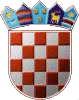 REPUBLIKA HRVATSKA KRAPINSKO-ZAGORSKA ŽUPANIJA      OPĆINA VELIKO TRGOVIŠĆE                OPĆINSKO VIJEĆEKLASA: 021-01/20-01/28UR.BROJ: 2197/05-05-20- 01Veliko Trgovišće, 02.10.2020.g.	Na temelju članka 37. Statuta  općine Veliko Trgovišće («Službeni glasnik Krapinsko-zagorske županije» broj:   23/09, 8/13, 6/18. i 11/20.-proč.tekst, 17/20.)s a z i v a m21. sjednicu Općinskog vijeća općine Veliko Trgovišćedana  12.listopada  2020.g.  (ponedjeljak) u  18,00 sati u prostorijama općine Veliko Trgovišće, Trg Stjepana  i Franje Tuđmana 2, i predlažem slijedećiD n e v n i      r e d    Usvajanje zapisnika  o radu  20.sjednice   Općinskog vijeća održane    15.06.2020.g.  Izvješće DV Rožica Veliko Trgovišće o radu u odgojno obrazovnoj godini 2019/2020,Izvješće  o  izvršenju Proračuna  općine Veliko Trgovišće  za razdoblje  01. siječanj   do 30. lipanj 2020.godine,Izvješće o radu  Općinskog načelnika za razdoblje 01.siječanj do 30.lipanj 2020.godine,Odluka o osnivanju javne ustanove Zagorska javna vatrogasna postrojba,Odluka o donošenju Procjene ugroženosti i Plana zaštite od požara za područje općine Veliko Trgovišće,Odluka o sufinanciranju produženog boravka učenika razredne nastave Osnovne škole Veliko Trgovišće,Odluka o izmjenama i dopunama Odluke o ustrojstvu Jedinstvenog upravnog odjela,Odluke o izmjenama i dopunama Odluke o komunalnim djelatnostima i načinu obavljanja na području općine Veliko Trgovišće,Pitanja i prijedlozi   Molim da se ovom pozivu obavezno odazovete, a eventualnu spriječenost javite prije održavanja   sjednice ! Pisani materijali  dostavljaju se uz poziv osim za točke 1. i 5. koje se dostavljaju e-mailom i točku  3. koje će se iznijeti usmeno na sjednici.                                                                                                         PREDSJEDNIK  							                 OPĆINSKOG VIJEĆA						                             Zlatko Žeinski, dipl.oec.     